2020-2021学年下学期高二英语校本练习（十三）选修8 Unit1   组卷人：阙灿声  2021.5.11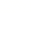 请用本单元单词的正确形式填空1.I didn't say that I wanted to buy it but         (mere) asked for the price. 2.His explanation was not         (reason), so all of us didn't accept it. 3.Jackie Chan enjoys great         (popular) both in Hong Kong and inland. 4.The purpose of education is not only the         of knowledge. And it also means                                                intelligence as well as abilities. (accumulate)5.From the appearance, we can not tell the         between the twins, though they always have some         ideas. And as for this phenomenon, ideas        among many people. (differ)6.Grey decided to move to the countryside and his mother made no         to it, while his father         to it. (object)7.Don't         that you are a princess and stop living in         any more. (assume)8.Nowadays few people can         the temptation of money, whoever is         to it is bound to achieve a lot in their life.(resist)9.He        from the post as a manager. After his         ,_he settled down in a remote village. (retire)10. Parents are responsible for giving their children _______________ (道德上) guidance.II.单句填空1．The students are forbidden, unless they have special passes, ________ (stay) out after 11 pm.2．He has a strong objection to________ (smoke) in public places, especially with females present. 3．Why bother ________ (go) abroad to study, when there are so many good universities at home?4．Our strength is from many sources, but most of all, we owe our success_________ the creativity of our people.5．________ (strike) by strong snowstorms, the area faced severe water and electricity shortage.6．The best way to undertake big projects is________ (force) them into your schedule.7．I have a sweet tooth and can't resist ________ (eat) chocolate and ice cream.8．Do you know any________ (differ) between British English and American English?9．Living in the central Australian desert has its problems, of which_________ (obtain) water is not the least.10．We had our furniture moved to the new house when the _______ (decorate) of the house is finished.三．根据提示词或结构补全句子1．抄袭他人的作业的一个缺点就是你不能掌握你所学到的东西。(that引导的表语从句)A disadvantage of copying others' homework is                             ____ 2．最使我伤脑筋的是他似乎对他的功课不感兴趣。(bother)                             that he seems to take no interest in his schoolwork.3．你当时没有想到他可能对此事感兴趣吗？(occur)Didn't                             that he might be interested in it?4．我的建议是，如果明天下雨，我们最好去图书馆。(suggestion)                      if it rains tomorrow we had better go to the library.5．你认为谁是过去一百年里最伟大的妇女？(疑问词＋插入语)                             the most important woman of the past 100 years?四.课文语法填空Cloning Cloning is a way of making an exact copy of another animal or plant. It has two major uses. One is that gardeners use it 1. ___________ (produce) commercial quantities of plants. The other is that it is 2. ___________ (value) for research on new species and for medical research on animals. However，the process of cloning is difficult 3. ___________ (undertake) Many 4___________ (attempt) to clone mammals failed. The first successful clone, Dolly the sheep, made the whole 5. ___________ (science) world follow its progress though it had more problems 6. ___________the normal sheep. On the other hand ，Dolly s appearance7. ___________ (raise) a storm of objections and had a great impact 8. ___________the media and public imagination. Different people have different opinions on it.9___________ scientists still wonder whether cloning will help or harm us and 10. ___________it is leading us.2020-2021学年下学期高二英语校本练习（十三）一．请用本单元单词的正确形式填空1. Merely  reasonable popularity accumulation  accumulating     differences different differ  objection objected   assume assumptions  resist resistant  retired retirement moralII.单句填空to_stay  smoking_ going/to_go    to  Struck  to_force  eating  differences  obtaining  _decoration三．根据提示词或结构补全句子that_you_cannot_master_what_you_have_learned.What_bothers_me_most_isit_occur_to_youMy_suggestion_is_thatWho_do_you_think_was四.课文语法填空1.to produce  2.valuable  3.to undertake    4.attempts   5.scientific6.than       7.raised     8.on/upon        9.However  10.where